РЕПУБЛИКА СРБИЈАОПШТИНА РАЖАЊОПШТИНСКА УПРАВА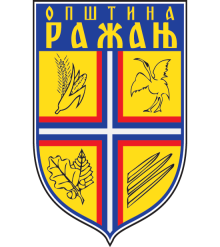 ГОДИШЊИ ИЗВЕШТАЈ ИНСПЕКЦИЈСКОГ НАДЗОРА КОМУНАЛНЕ ИНСПЕКЦИЈЕ ЗА 2017.ГОДИНУРАЖАЊ, 2018 годинеI    УВОД.................................................................................................................... 2II   ОРГАНИЗАЦИОНА СТРУКТУРА....................................................................... 3III  ГОДИШЊИ ИЗВЕШТАЈ ИНСПЕКЦИЈСКОГ НАДЗОРА КОМУНАЛНЕ ИНСПЕКЦИЈЕ ЗА 2017. ГОДИНИ................................................................... 3Прописи по којима поступа комунална инспекција…………………….. 3Услови у којима је радила комунална инспекција................................. 5Проблеми у раду Комуналне инспекције................................................. 5Основне карактеристике и бројчани показатељи.................................. 5Предлог мера и активности на унапређењу рада комуналне инспекције, као и ефикасније примене прописаних одредби везаних за обављање комуналне делатности................................................................................. 7. IV  ЗАВРШНА НАПОМЕНА...................................................................................... 8I УВОДГодишњи звештај о раду комуналне инспекције за 2017.годину урађен је у складу са 44. ст. 1. став 2.тачка 16. Закона о инспекцијском надзору (“Сл.гласник РС” бр.36/2015).Годишњи извештај инспекцијског надзора садржи општи приказ извршених задатака и послова Комуналне инспекције  и ванредних ситуација у 2017.години, и то:непосредну примену закона и других прописа , спровођење инспекцијског надзора, и решавања у управним стварима у првом степену;праћење стањa и предлагање мера за унапређење стања на терену, на територији општине Ражња;превентивно деловање инспекције као једно од средстава остварења циља инспекцијског надзора; Предузимане су друге радње ради утврђивања чињеничног стања према Закону о инспекцијском надзору („Сл. Гласник РС“, бр. 36/15) и посебним законима.Комунална инспекција општине Ражња обавља послове на територији општине Ражња са седиштем у Ражњу, улица Новоражањска број 2.О стручним питањима у вези обављања задатака и послова расправља стручни колегијум Одељења за друштвене делатности.Стручни колегијум се састаје једном месечно, а чини га начелник и шефови Одсека.II ОРГАНИЗАЦИОНА СТРУКТУРАIII  ГОДИШЊИ ИЗВЕШТАЈ ИНСПЕКЦИЈСКОГ НАДЗОРУ КОМУНАЛНЕ ИНСПЕКЦИЈЕ ЗА 2017. ГОДИНИНадзор над законитошћу рада комуналних предузећа, обављање комуналних делатности и спровођење закона, општинских одлука и других прописа из области комуналних делатности вршила је комунална инспекција. Прописи по којима поступа комунална инспекција:Закони: 1.Закон о општем управном поступку- Сл.гл  РС 18/162.Закон о комуналним делатностима -Сл.гл РС 88/11 104/163.Закон о прекршајима -Сл.гл РС 65/13 и 13/16 4.Закон о трговини -Сл.гл РС 53/10 и 10/135.Закон о инспекцијском надзору -Сл.гл РС 36/15Одлуке скупштине општине РажањОдлука о комуналној инспекцији (“Сл. лист општине Ражањ”, бр. 6/2014 и 2/2017) Одлука о заштити комуналних објеката (“Сл. лист општине Ражањ”, бр. 2/2017)Одлука о водоснабдевању на територији општине Ражањ за насељена места Ражањ, Шетка, Варош и Чубуру (“Сл. лист општине Ражањ”, бр. 7/2016 и 2/2017)Одлука о одржавању чистоће, јавних и зелених површина и комуналних објеката (“Сл. лист општине Ражањ”, бр. 6/2013, 1/2014 и 2/2017)Одлука о јавној канализацији одвођењу и пречишћавању отпадних вода у насељима општине Ражањ (“Сл. лист општине Ражањ”, бр. 11/2012 и 2/2017)Одлука о пијацама (“Сл. лист општине Ражањ”, бр. 6/2013 и 1/2014 и2/2017)Одлука о држању домаћих животиња на територији општине Ражањ (“Сл. лист општине Ражањ”, бр. 2/2017)Одлука о локалним комуналним таксама (“Сл. лист општине Ражањ”, бр. 2/2017)Одлука о сахрањивању и гробљима (“Сл. лист општине Ражањ”, бр. 2/2010 и 2/2017)Одлука о утврђивању и означавању назива насељених места, улица и тргова и начину утвврђивања кућних бројева и означавању зграда бројевима на територији општине Ражањ (“Сл. лист општине Ражањ”, бр. 2/2011)Одлука о сеоским водоводима (“Сл. лист општине Ражањ”, бр. 2/2011)Одлука о постављању и уклањању монтажних објеката привременог карактера на јавним и другим површинам на територији општине Ражањ (“Сл. лист општине Ражањ”, бр. 2/2017 и 3/2107)Одлука о заштити усева и засада на пољопривредном земљишту од пољске штете (“Сл. лист општине Ражањ”, бр. 11/2008, 8/2012 и 2/2017)Одлука о радном времену угоститељских, трговинских и заназских објеката на територији оштине Ражањ (“Сл. лист општине Ражањ”, бр. 2/2017)Одлука о јавној расети (“Сл. лист општине Ражањ”, бр. 2/2017)Одлука о категоризацији, управљању и одржавању општинских и некатегирисанихпутева и улица на територији општине Ражањ (“Сл. лист општине Ражањ”, бр. 7/2016 и 2/2017)Одлука о техничком регулисању саобраћаја на територији општине Ражањ (“Сл. лист општине Ражањ”, бр. 2/2013)Одлука о ауто такси превозу на територији општине Ражањ („Сл. лист општине Ражањ“, бр.2/2017)Услови у којима је радила комунална инспекција :У 2017. години Комунална инспекција радила је у позитивно створеним условима, пре свега у смислу кадровске и материјалне опремљености. Рад у две смене, моторно возило и одговорност извршиоца ( 2 комунална инспектора и 2 комунална контролора) били су позитиван предуслов за несметан рад.Собзиром на специфичност рада, Комунална инспекција имала је одређену подршку у свом раду од стране виших органа.Проблеми у раду Комуналне инспекције:Непостојање потребне свести и навика код дела становништаваДугогодишње не бављење проблемима заштите животне срединеНеусаглашеност одређених  постојећих одлука у складу са законском регулативномНеуређеност одређених  јавних површина у месним заједницама, као и кампањско чишћење и уређивање; Недовољна одговорност и иницијатива одређених привредних  субјеката као и установа, организација и удружења  на унапређењу заштите и самој заштити, уређењу и одржавању својих површина и околних комуналних објеката.Основне карактеристике и бројчани показатељи:                 Врста предмета  - област:Укупно је покренуто 10 захтева код судије за прекршаје. До израде извештаја по истим је решено 9 захтева.Сопствене иницијативе на унапређењу рада и заштити комуналних објеката на територији Општине:обвештавање ППЗ о стању објеката на државним путевима (стање моста на Великој реци у Подгорцу, стање клизишта на ДП другог А реда број 158 унепосредној близини Ражња);захтевање обезбеђења потрошног материјала (џакова)                                Свему овоме треба додати да је Инспекцијска служба у 2017. години имала више стотина усмених налога, забране, упозорења, обавештења и сл.Посебна активност на сарадњи са Републичким инспекторима за путеве,  у циљу извођења одређених радова на одржавању ДП   другог А реда број 158 (Појате – Делиград),  215 (Ђунис – Јасење)  и ДП другог Б реда број 420, Нови Брачин – Витошевац – Подгорац – Грабово) и то:кошење земљишних појасева путева;постављање и уклањање одређене сигнализације;извођења одређених радова на путним објектима ;организовано уклањање смећа са државних и општинских путева,постављање табли забране бацања смећа на државним и општинксим путевима,Предлог мера и активности на унапређењу рада Комуналне инспекције, као и ефикасније примене прописаних одредби везаних за обављање комуналне делатности: Да се одржи састанак са свим председницима МЗ у организацији Инспекције са основним циљем упознавања са одредби општинских одлука везаних за надлежности МЗ и конкретизовање неопходне сарадње;IV  ЗАВРШНА НАПОМЕНАЗакон о инспекцијском надзору („Сл. Гласник РС“, бр. 36/15) доноси новине у раду инспекције, које су условиле повећан обим посла како у вези доношења одређених аката , тако и у припреми и раду на упознавању инспектора, а и надзираних субјеката, за примену навина у закону.Комунални инспектори у свом раду за потребе инспекцијског надзора користе информационе податке АПР, РГЗ, добијају податке од МУП РС и користе их у складу са одредбама Закона о заштити података о личности, а служе се и евиденцијама података Одељења за имовинско-правне пословеДонет је годишњи план инспекцијског надзора комуналне инспекције за 2018. годину,који је објављен на сајт општине Ражањ.                                                                                   КОМУНАЛНА ИНСПЕКЦИЈА	                 Аница МојашевићНАЧЕЛНИКОДЕЉЕЊЕ ЗА ДРУШТВЕНЕ ДЕЛАТНОСТ, ОПШТУ УПРАВУ, ПРАВНЕ И ЗАЈЕДНИЧКЕ ПОСЛОВЕОДСЕК ЗА ИНСПЕКЦИЈСКЕ ПОСЛОВЕКОМУНАЛНИ ИНСПЕКТОРИКОМУНАЛНИ КОНТРОЛОРИБрој предмета215По службеној дужности164По захтеву странке45Ван управни61. Заузимање јавних површина342. Уређење и одржавање јавних површина613. Одржавање чистоће304. Избацивање смећа35. Заштита комуналних објеката96. Ауто такси превоз87. Улична расвета28. Заштита водотокова49. Угинуће домаћих животиња1510. Штета на пољопривредним усевима211. Држање домаћих животиња212. Налози ЈП „Путеви Ражањ“513. Налози ЈКП „Комуналац“514. Одржавање стамбених зграда115. Званична сарадња са ПС Ражањ416. Извештај органима Општине317. Разна обавештења и упозорења618. Уступљено предмета119. Одржавање дрворедаУсмени налози